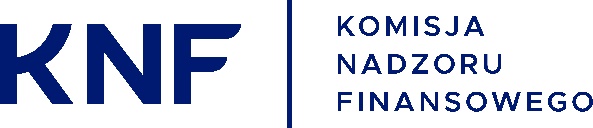 Komisja Nadzoru Finansowego
ul. Piękna 20
00-549 WarszawaINFORMACJA   O ZMIANIE SKŁADU ZARZĄDU/RADY NADZORCZEJ ORAZ O SPEŁNIENIU PRZEZ CZŁONKÓW  TYCH ORGANÓW, KTÓRYCH INFORMACJA DOTYCZY, WYMOGÓW OKREŚLONYCH W ART. 22 AA PRAWA BANKOWEGO Niniejszy wzór służy w szczególności realizacji obowiązku informacyjnego, o którym mowa w art. 22 ust. 3 oraz art. 22a ust.2 ustawy z dnia 29 sierpnia 1997 r. - Prawo bankowe (tekst jednolity: Dz.U. z 2022 r. poz. 2324, ze zm. – dalej „UPrB”). W wyznaczonych na to miejscach (oznaczonych symbolem „☐”), odznaczenie ich znakiem „x” (np. w następujący sposób: „☒”) oznacza odpowiedź twierdzącą („tak”) na zadane pytanie.CZĘŚĆ 1. OZNACZENIE BANKUCZĘŚĆ 2. PRZEDMIOT INFORMACJICZĘŚĆ 3. INFORMACJE DOTYCZĄCE ORGANU I POWOŁANEGO CZŁONKA ORGANUWskazanie przyczyn, z jakich następuje zmiana w składzie OrganuB. Oświadczenia Banku/Rady Nadzorczej BankuCZEŚĆ 4. INFORMACJE KONTAKTOWE, DODATKOWE, ZAŁĄCZNIKIA. Adres do doręczeń B. Osoby odpowiedzialne za kontakt z Urzędem KNFC. Dodatkowe informacjeD. Wykaz załączników*dotyczy tylko banków spółdzielczych						_________________________						(podpisy osób upoważnionych)MiejscowośćDataNazwa/Firma oraz adres siedziby BankuImię i nazwisko członka organuData powołania w skład organuDługość kadencji 
Członek Zarządu/Rady Nadzorczej spełnia wymogi określone w art. 22aa UPrBData przeprowadzenia oceny spełniania wymogów określonych w art. 22aa UPrBDD/MM/RRRRFirma/imię i nazwisko adresataUlicaNr budynku/lokaluKod pocztowyMiejscowośćImię i nazwiskoFunkcja/stanowiskoNumer telefonuAdres poczty elektronicznejNrZałączniki1Uchwała Rady Nadzorczej o powołaniu członka Zarządu/Uchwała Walnego Zgromadzenia/Zebrania Przedstawicieli o powołaniu członka Rady Nadzorczej2Formularz pierwotnej oceny odpowiedniości kandydatów na stanowiska członków organów podmiotów nadzorowanych – załącznik do Metodyki oceny odpowiedniości członków organów podmiotów nadzorowanych przez Komisję Nadzoru Finansowego,  opublikowanej na stronie internetowej Komisji Nadzoru Finansowego (dalej: „Metodyka”)3Załącznik P.A – Formularz do Metodyki4Załącznik P.B (b) – Formularz do Metodyki5Załącznik P.C – Formularz do Metodyki6Załącznik P.D – Formularz do Metodyki7Załącznik P.E (b) – Formularz do Metodyki8Załącznik P.F (b) – Formularz do Metodyki i dodatkowo w przypadku jeśli dotyczy: (b-z),(b-rn), (b-ka) 9Załącznik P.G (b) – Formularz do Metodyki10Załącznik P.H – Formularz do Metodyki11Załącznik P.I – Formularz do Metodyki12Załącznik P.J – Formularz do Metodyki13Załącznik B.S – Formularz do Metodyki*14Formularz zbiorowej oceny odpowiedniości zarządu – załącznik do Metodyki